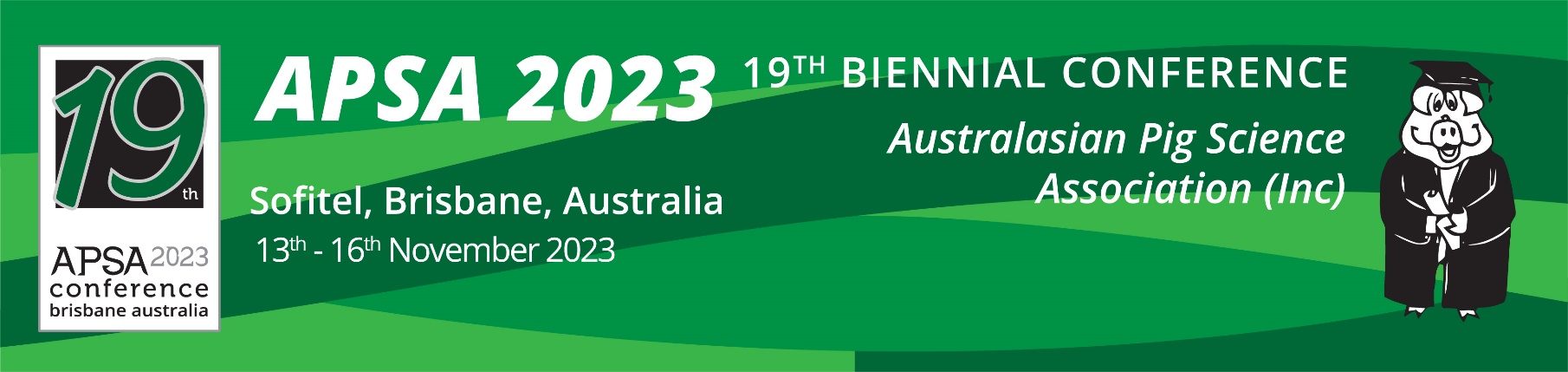 International APSA Travel Scholarship Award – Departmental EndorsementThis section must include the original signature of the Chair or Head of the Department/ Institute, or equivalent.Department/Institute Chair: This is to certify that the applicant meets the eligibility criteria for the International APSA Travel Scholarship Award.This section must include the original signature of the Chair or Head of the Department/ Institute, or equivalent.Department/Institute Chair: This is to certify that the applicant meets the eligibility criteria for the International APSA Travel Scholarship Award.Signature:Date:Name:Name:Title/Position:Title/Position:Email Address:Email Address: